КУБОК ХАРКІВСЬКОЇ МІСЬКРАДИ 2021-2022 р.р.U12 2010 р.н.КУБОК ХАРКІВСЬКОЇ МІСЬКРАДИ 2021-2022 р.р.U12 2010 р.н.КУБОК ХАРКІВСЬКОЇ МІСЬКРАДИ 2020-2021 р.р.U11 2011 р.н.КУБОК ХАРКІВСЬКОЇ МІСЬКРАДИ 2020-2021 р.р.U11 2011 р.н.КУБОК ХАРКІВСЬКОЇ МІСЬКРАДИ 2020-2021 р.р.U10 2012р.н.КУБОК ХАРКІВСЬКОЇ МІСЬКРАДИ 2020-2021 р.р.U10 2012 р.н.ПЕРЕМОЖЦІ ТА ПРИЗЕРИ КУБКУ ХАРКІВСЬКОЇ МІСЬКОЇ РАДИ2022U10 2012ХТЗ 2 – тренер Геннадій КОСЕНКОВФШ ХАРКІВ – тренер Олексій БОНДАР МЕТАЛІСТ 1925 – тренер Віталій ЄМЕЛЬЯНОВU11 2011МЕТАЛІСТ 1925-3 – тренер Олександр ЛИСАККДЮСШ 8 – тренер Микола СКОРОБУТМЕТАЛІСТ 1925 – тренер Дмитро ШАЛБОЯНU11 2011КДЮСШ 5 – тренер Костянтин ЛИСКОНОГХАРКІВ СІТІ – тренер В. ЄЛЕЦЬКИЙ ФШ ХАРКІВ – тренер Артур КУРИЛЬЧЕНКОКРАЩІ ГРАВЦІU10 2012Кращий воротар – Владислав БОРИСОВ (ФШ Харків)Кращий нападник – Степан ХОЛОД (Металіст 1925)Кращий гравець – Денис ЦВІРІН (ХТЗ 2)U11 2011Кращий воротар – Богдан БОГУЦЬКИЙ (КДЮСШ 8)Кращий нападник – Артур ЗИМА  (Металіст 1925)Кращий гравець – Владислав ЛИЖИН (Металіст 1925-3)U12 2010Кращий воротар – Ілля МАТВІЄНКО (КДЮСШ 5)Кращий нападник – Олександр СТОРОЖЕВ (Харків Сіті)Кращий гравець – Дмитро ПУШКАЛОВ (ФШ Харків)М Група А123І ВН ПМЯЧІРМО1КДЮСШ-5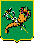 14:39:2220023:51862КДЮСШ 43:143:021016:14-833КДЮСШ-162:90:320022:12-100М Група Б123І ВН ПМЯЧІРМО1КДЮСШ 82:18:1220010:2862ФШ ХАРКІВ1:26:021017:2533КДЮСШ 91:80:620021:14-130М Група В123І ВН ПМЯЧІРМО1КДЮСШ 8-27:07:2220014:21262КОЛОС ДЕРГАЧІ0:73:021013:7-433КДЮСШ-9-22:70:320022:10-80М Група Г123І ВН ПМЯЧІРМО1АЛМАЗ3:44:121017:5232ЛІДЕР4:33:421017:7-033КОЛОС СОЛОНИЦІВКА1:44:320025:7-23М Група Д123І ВН ПМЯЧІРМО1КДЮСШ-119:13:0220012:11162ХТЗ-21:96:121017:10-333СКІФ0:31:620021:9-80М Група Е123І ВН ПМЯЧІРМО1ХТЗ4:311:0220015:31262ХАРКІВ СІТІ3:46:421019:8133ФШ ХАРКІВ-20:114:620024:17-130М Група Ж123І ВН ПМЯЧІРМО1МЕТАЛІСТ 192512:212:0220024:22262МАЙСТЕР М’ЯЧА2:127:121019:13-433КДЮСШ 11-20:121:720021:19-180М Група З123І ВН ПМЯЧІРМО1КОЛОС СОЛОНИЦІВКА-22:24:021106:2442АЛМАЗ-22:26:321108:5343ЛІДЕР-20:43:620023:10-70ПЛЕЙ-ОФФ1/8 ФІНАЛУ¼ ФІНАЛУ½ ФІНАЛУ3-4 МІСЦЯФІНАЛКДЮСШ 4КДЮСШ 4КДЮСШ 8-2 КДЮСШ 5КДЮСШ 9КДЮСШ 4КДЮСШ 8-2 КДЮСШ 5КДЮСШ 99:0КДЮСШ 8-2 КДЮСШ 5КДЮСШ 8-2КДЮСШ 8-22:2 П. 3:1ФШ ХАРКІВ КДЮСШ 5КДЮСШ 16ФШ ХАРКІВ2:2 П. 3:1ФШ ХАРКІВФШ ХАРКІВФШ ХАРКІВ КДЮСШ 5ФШ ХАРКІВФШ ХАРКІВ2:2 П. 3:1ФШ ХАРКІВ5:0КДЮСШ 5 КДЮСШ 5ФШ ХАРКІВ8:02:2 П. 3:1ФШ ХАРКІВ5:0КДЮСШ 5 КДЮСШ 5АЛМАЗАЛМАЗ3:0КДЮСШ 53:0КДЮСШ 5КДЮСШ 5 КДЮСШ 5КОЛОС ДКОЛОС Д3:0КДЮСШ 53:0КДЮСШ 5КДЮСШ 5 КДЮСШ 5КОЛОС СКОЛОС Д3:0КДЮСШ 53:0КДЮСШ 55:1ФШ ХАРКІВ КДЮСШ 5КОЛОС С3:03:0КДЮСШ 53:0КДЮСШ 55:1ФШ ХАРКІВ КДЮСШ 5КДЮСШ 53:09:1КДЮСШ 8КДЮСШ 55:1ФШ ХАРКІВ КДЮСШ 5КДЮСШ 9-2КДЮСШ 9-29:1КДЮСШ 8КДЮСШ 55:1ФШ ХАРКІВ КДЮСШ 5ЛІДЕРКДЮСШ 9-29:1КДЮСШ 87:3ХАРКІВ СІТІ5:1ФШ ХАРКІВ КДЮСШ 5ЛІДЕР3:09:1КДЮСШ 87:3ХАРКІВ СІТІ5:1ФШ ХАРКІВ КДЮСШ 5КДЮСШ 83:05:2МЕТАЛІСТ 19257:3ХАРКІВ СІТІ5:1ФШ ХАРКІВ КДЮСШ 5ХТЗ-2ХТЗ-25:2МЕТАЛІСТ 19257:3ХАРКІВ СІТІ5:1ФШ ХАРКІВ КДЮСШ 5ФШ ХАРКІВ-2ХТЗ-25:2МЕТАЛІСТ 19257:3ХАРКІВ СІТІ1:1 П. 5:4ХАРКІВ СІТІ 5:1ФШ ХАРКІВ-24:05:2МЕТАЛІСТ 19257:3ХАРКІВ СІТІ1:1 П. 5:4ХАРКІВ СІТІ 5:1МЕТАЛІСТ 19254:010:0ХАРКІВ СІТІ7:3ХАРКІВ СІТІ1:1 П. 5:4ХАРКІВ СІТІ 5:1СКІФХАРКІВ СІТІ10:0ХАРКІВ СІТІ7:3ХАРКІВ СІТІ1:1 П. 5:4ХАРКІВ СІТІ 5:1ХАРКІВ СІТІХАРКІВ СІТІ10:0ХАРКІВ СІТІ7:2КДЮСШ 113:11:1 П. 5:4ХАРКІВ СІТІ 5:1ХАРКІВ СІТІ12:110:0ХАРКІВ СІТІ7:2КДЮСШ 113:11:1 П. 5:4ХАРКІВ СІТІ 5:1КОЛОС С-212:13:0КДЮСШ 117:2КДЮСШ 113:11:1 П. 5:4ХАРКІВ СІТІ 5:1МАЙСТЕР ММАЙСТЕР М3:0КДЮСШ 117:2КДЮСШ 113:11:1 П. 5:4ХАРКІВ СІТІ 5:1ЛІДЕР-2МАЙСТЕР М3:0КДЮСШ 117:2КДЮСШ 113:13:2 5:1ЛІДЕР-23:03:0КДЮСШ 117:2КДЮСШ 113:13:2 5:1КДЮСШ 113:02:0ХТЗ7:2КДЮСШ 113:13:2 5:1КДЮСШ 11-2КДЮСШ 11-22:0ХТЗ7:2КДЮСШ 113:13:2 5:1АЛМАЗ-2КДЮСШ 11-22:0ХТЗАЛМАЗ-23:02:0ХТЗХТЗ3:013:013:013:0М Група А123І ВН ПМЯЧІРМО1ФШ ХАРКІВ10:010:0220020:02062ВОСТОК-30:107:720117:17-1013МАЙСТЕР М’ЯЧА0:107:720117:17-101М Група Б123І ВН ПМЯЧІРМО1КОЛОС БАБАЇ3:310:0211013:31042КДЮСШ 53:36:121019:4543КДЮСШ 40:101:620021:16-150М Група В123І ВН ПМЯЧІРМО1КДЮСШ 85:04:122009:1862КДЮСШ 120:55:321015:8-333ФШ ХАРКІВ1:41:320022:7-50М Група Г123І ВН ПМЯЧІРМО1ДЮСШ 8-22:14:022006:1562КДЮСШ 91:29:2210110:4633КОЛОС ДЕРГАЧІ0:42:920022:13-110М Група Д123І ВН ПМЯЧІРМО1МЕТАЛІСТ 192513:04:0220017:01762ВОСТОК 0:132:020022:13-1133ХАРКІВ СІТІ0:40:221010:66-60М Група Е123І ВН ПМЯЧІРМО1КДЮСШ 1110:38:0220021:31862МЕТАЛІСТ 1925-23:105:121018:11-333ХТЗ0:81:520021:13-120М Група Ж123І ВН ПМЯЧІРМО1ХТЗ-26:14:0220010:1962КДЮСШ 11-21:612:1210113:7633ВОСТОК-20:41:1220021:16-150М Група З123І ВН ПМЯЧІРМО1МЕТАЛІСТ 1925-219:08:0220027:02762МРІЯ НОРВЕН КУП’ЯНСЬК0:193:021013:19-1633КОЛОС СОЛОНИЦІВКА0:80:320020:11-110ПЛЕЙ-ОФФ1/8 ФІНАЛУ¼ ФІНАЛУ½ ФІНАЛУ3-4 МІСЦЯФІНАЛВОСТОК-3КДЮСШ 4КДЮСШ 8 МЕТАЛІСТ 1925-3КДЮСШ 4КДЮСШ 4КДЮСШ 8 МЕТАЛІСТ 1925-3КДЮСШ 43:3 П. 3:2КДЮСШ 8 МЕТАЛІСТ 1925-3КДЮСШ 8КДЮСШ 814:0КДЮСШ 8-2 МЕТАЛІСТ 1925-3МАЙСТЕР ММАЙСТЕР М14:0КДЮСШ 8-2КДЮСШ 8КДЮСШ 8 МЕТАЛІСТ 1925-3КДЮСШ 5МАЙСТЕР М14:0КДЮСШ 8-22:2 П. 2:0КДЮСШ 8 МЕТАЛІСТ 1925-3КДЮСШ 57:114:0КДЮСШ 8-22:2 П. 2:0КДЮСШ 8 МЕТАЛІСТ 1925-3КДЮСШ 8-2КДЮСШ 8-23:0ФШ ХАРКІВ3:0ФШ ХАРКІВКДЮСШ 8 МЕТАЛІСТ 1925-3КДЮСШ 12КОЛОС Д3:0ФШ ХАРКІВ3:0ФШ ХАРКІВКДЮСШ 8 МЕТАЛІСТ 1925-3КОЛОС ДКОЛОС Д3:0ФШ ХАРКІВ3:0ФШ ХАРКІВ1:0МЕТАЛІСТ 1925 МЕТАЛІСТ 1925-3КОЛОС Д4:33:0ФШ ХАРКІВ3:0ФШ ХАРКІВ1:0МЕТАЛІСТ 1925 МЕТАЛІСТ 1925-3ФШ ХАРКІВ4:36:1КОЛОС БФШ ХАРКІВ1:0МЕТАЛІСТ 1925 МЕТАЛІСТ 1925-3ФШ ХАРКІВ-2ФШ ХАРКІВ-26:1КОЛОС БФШ ХАРКІВ1:0МЕТАЛІСТ 1925 МЕТАЛІСТ 1925-3КДЮСШ 9ФШ ХАРКІВ-26:1КОЛОС Б6:1МЕТАЛІСТ 1925 -31:0МЕТАЛІСТ 1925 МЕТАЛІСТ 1925-3КДЮСШ 93:06:1КОЛОС Б6:1МЕТАЛІСТ 1925 -31:0МЕТАЛІСТ 1925 МЕТАЛІСТ 1925-3КОЛОС Б3:03:0ХТЗ-26:1МЕТАЛІСТ 1925 -31:0МЕТАЛІСТ 1925 МЕТАЛІСТ 1925-3ВОСТОКВОСТОК3:0ХТЗ-26:1МЕТАЛІСТ 1925 -31:0МЕТАЛІСТ 1925 МЕТАЛІСТ 1925-3ХТЗВОСТОК3:0ХТЗ-26:1МЕТАЛІСТ 1925 -35:4МЕТАЛІСТ 1925-3 8:0ХТЗ4:03:0ХТЗ-26:1МЕТАЛІСТ 1925 -35:4МЕТАЛІСТ 1925-3 8:0ХТЗ-24:05:2МЕТАЛІСТ 1925-36:1МЕТАЛІСТ 1925 -35:4МЕТАЛІСТ 1925-3 8:0ХАРКІВ СІТІМЕТАЛІСТ 1925-25:2МЕТАЛІСТ 1925-36:1МЕТАЛІСТ 1925 -35:4МЕТАЛІСТ 1925-3 8:0МЕТАЛІСТ 1925-2МЕТАЛІСТ 1925-25:2МЕТАЛІСТ 1925-313:0МЕТАЛІСТ 19252:2 П. 4:35:4МЕТАЛІСТ 1925-3 8:0МЕТАЛІСТ 1925-27:15:2МЕТАЛІСТ 1925-313:0МЕТАЛІСТ 19252:2 П. 4:35:4МЕТАЛІСТ 1925-3 8:0МЕТАЛІСТ 1925-37:18:1МЕТАЛІСТ 192513:0МЕТАЛІСТ 19252:2 П. 4:35:4МЕТАЛІСТ 1925-3 8:0КДЮСШ 11-2КДЮСШ 11-28:1МЕТАЛІСТ 192513:0МЕТАЛІСТ 19252:2 П. 4:35:4МЕТАЛІСТ 1925-3 8:0КОЛОС СКДЮСШ 11-28:1МЕТАЛІСТ 192513:0МЕТАЛІСТ 19252:2 П. 4:37:0 8:0КОЛОС С3:08:1МЕТАЛІСТ 192513:0МЕТАЛІСТ 19252:2 П. 4:37:0 8:0МЕТАЛІСТ 19253:07:0МРІЯ НОРВЕН13:0МЕТАЛІСТ 19252:2 П. 4:37:0 8:0ВОСТОК-2МРІЯ НОРВЕН7:0МРІЯ НОРВЕН13:0МЕТАЛІСТ 19252:2 П. 4:37:0 8:0МРІЯ НОРВЕНМРІЯ НОРВЕН7:0МРІЯ НОРВЕНМРІЯ НОРВЕН6:27:0МРІЯ НОРВЕНКДЮСШ 116:24:34:34:3М Група А123І ВН ПМЯЧІРМО1КДЮСШ 56:12:221108:3542КДЮСШ 41:62:021013:6-333КДЮСШ 72:20:220112:4-20М Група Б123І ВН ПМЯЧІРМО1ФШ ХАРКІВ-23:02:022005:0562МАЙСТЕР М’ЯЧА0:310:2 2 10110:5533МРІЯ НОРВЕН КУП’ЯНСЬК0:2 2:10 20022:12-100М Група В123І ВН ПМЯЧІРМО1КДЮСШ 95:15:0220010:1962КОЛОС ДЕРГАЧІ1:55:021016:5133КДЮСШ 4-20:50:520020:10-100М Група Г123І ВН ПМЯЧІРМО1ФШ ХАРКІВ3:09:7220012:7562МАЙСТЕР М’ЯЧА-20:3 6:221016:5133КДЮСШ 87:92:620029:15-60М Група Д123І ВН ПМЯЧІРМО1ХАРКІВ СІТІ5:416:0220021:41762МЕТАЛІСТ 19254:522:0210126:52133КДЮСШ 11-20:160:2220020:38-380М Група Е123І ВН ПМЯЧІРМО1ХТЗ-26:24:0220010:2862КДЮСШ 112:65:021017:6133ВОСТОК-20:40:520020:9-90М Група Ж123І ВН ПМЯЧІРМО1ВОСТОК3:28:0220011:2962ХАРКІВ СІТІ-22:39:2210111:5633ХТЗ0:82:920022:17-150М Група З123І ВН ПМЯЧІРМО1КДЮСШ 126:22:022008:2662МЕТАЛІСТ 1925-22:62:021014:6-233КОЛОС СОЛОНИЦІВКА0:50:220020:4-40ПЛЕЙ-ОФФ1/8 ФІНАЛУ¼ ФІНАЛУ½ ФІНАЛУ3-4 МІСЦЯФІНАЛКДЮСШ 4МРІЯ НОРВЕНКДЮСШ 9 ХТЗ 2МРІЯ НОРВЕНМРІЯ НОРВЕНКДЮСШ 9 ХТЗ 2МРІЯ НОРВЕН3:0КДЮСШ 9 ХТЗ 2КДЮСШ 9КДЮСШ 95:2ФШ ХАРКІВ ХТЗ 2КДЮСШ 7КДЮСШ 75:2ФШ ХАРКІВФШ ХАРКІВФШ ХАРКІВ ХТЗ 2МАЙСТЕР МКДЮСШ 75:2ФШ ХАРКІВ4:0ФШ ХАРКІВ ХТЗ 2МАЙСТЕР М3:05:2ФШ ХАРКІВ4:0ФШ ХАРКІВ ХТЗ 2ФШ ХАРКІВФШ ХАРКІВ10:1КДЮСШ 510:1КДЮСШ 5ФШ ХАРКІВ ХТЗ 2КОЛОС ДКДЮСШ 810:1КДЮСШ 510:1КДЮСШ 5ФШ ХАРКІВ ХТЗ 2КДЮСШ 8КДЮСШ 810:1КДЮСШ 510:1КДЮСШ 53:2МЕТАЛІСТ 1925 ХТЗ 2КДЮСШ 84:210:1КДЮСШ 510:1КДЮСШ 53:2МЕТАЛІСТ 1925 ХТЗ 2КДЮСШ 54:25:4ФШ ХАРКІВКДЮСШ 53:2МЕТАЛІСТ 1925 ХТЗ 2КДЮСШ 4-2КДЮСШ 4-25:4ФШ ХАРКІВКДЮСШ 53:2МЕТАЛІСТ 1925 ХТЗ 2МАСТЕР М-2КДЮСШ 4-25:4ФШ ХАРКІВ3:0МЕТАЛІСТ 19253:2МЕТАЛІСТ 1925 ХТЗ 2МАСТЕР М-23:05:4ФШ ХАРКІВ3:0МЕТАЛІСТ 19253:2МЕТАЛІСТ 1925 ХТЗ 2ФШ ХАРКІВ3:012:6МЕТАЛІСТ 19253:0МЕТАЛІСТ 19253:2МЕТАЛІСТ 1925 ХТЗ 2МЕТАЛІСТ 1925МЕТАЛІСТ 192512:6МЕТАЛІСТ 19253:0МЕТАЛІСТ 19253:2МЕТАЛІСТ 1925 ХТЗ 2ВОСТОК-2МЕТАЛІСТ 192512:6МЕТАЛІСТ 19253:0МЕТАЛІСТ 19252:2 П. 3:2ХТЗ 23:1 ВОСТОК-214:312:6МЕТАЛІСТ 19253:0МЕТАЛІСТ 19252:2 П. 3:2ХТЗ 23:1 ВОСТОК14:35:1КДЮСШ 123:0МЕТАЛІСТ 19252:2 П. 3:2ХТЗ 23:1 КДЮСШ 11-2КДЮСШ 115:1КДЮСШ 123:0МЕТАЛІСТ 19252:2 П. 3:2ХТЗ 23:1 КДЮСШ 11КДЮСШ 115:1КДЮСШ 124:1ХТЗ 25:32:2 П. 3:2ХТЗ 23:1 КДЮСШ 1110:05:1КДЮСШ 124:1ХТЗ 25:32:2 П. 3:2ХТЗ 23:1 КДЮСШ 1210:06:3ХАРКІВ СІТІ4:1ХТЗ 25:32:2 П. 3:2ХТЗ 23:1 ХАРКІВ СІТІ 2ХАРКІВ СІТІ 26:3ХАРКІВ СІТІ4:1ХТЗ 25:32:2 П. 3:2ХТЗ 23:1 КОЛОС СХАРКІВ СІТІ 26:3ХАРКІВ СІТІ4:1ХТЗ 25:34:23:1 КОЛОС С3:06:3ХАРКІВ СІТІ4:1ХТЗ 25:34:23:1 ХАРКІВ СІТІ3:05:4ХТЗ 24:1ХТЗ 25:34:23:1 ХТЗМЕТАЛІСТ 1925-25:4ХТЗ 24:1ХТЗ 25:34:23:1 МЕТАЛІСТ 1925-2МЕТАЛІСТ 1925-25:4ХТЗ 2МЕТАЛІСТ 1925-213:15:4ХТЗ 2ХТЗ 213:14:24:24:2